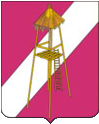 АДМИНИСТРАЦИЯ  СЕРГИЕВСКОГО  СЕЛЬСКОГО  ПОСЕЛЕНИЯ КОРЕНОВСКОГО  РАЙОНАПОСТАНОВЛЕНИЕ1 февраля 2013 года                                                                                  № 15ст. СергиевскаяОб утверждении Порядка  подготовки докладов  об организации, проведении муниципального земельного контроля  и  методика  проведения  мониторинга  эффективности  муниципального  земельного  контроля  на  территории  Сергиевского  сельского поселения  Кореновского  района              В целях осуществления эффективного контроля за использованием земель на территории   Сергиевского  сельского  поселения  Кореновского  района, руководствуясь  ст. ст. 6, 7 Федерального закона от 26.12.2008 № 294-ФЗ «О защите прав юридических лиц и индивидуальных предпринимателей  при осуществлении государственного контроля (надзора) и муниципального контроля», постановлением Правительства Российской Федерации от 05.04.2010 года № 215 « Об утверждении правил подготовки докладов об осуществлении государственного контроля (надзора), муниципального контроля в соответствующих сферах деятельности и об  эффективности  такого  контроля  (надзора)»,    п о с т а н о в л я ю :            1. Утвердить Порядок подготовки и обобщения сведений об организации и проведении администрацией  Сергиевского  сельского  поселения  Кореновского  района муниципального земельного контроля, необходимых для подготовки докладов об осуществлении муниципального контроля в соответствующих сферах деятельности и об эффективности земельного  контроля  (прилагается).            2.   Администрации   Сергиевского  сельского  поселения  Кореновского  района, осуществляющей муниципальный земельный контроль, при подготовке докладов об осуществлении муниципального  земельного контроля и об эффективности земельного  контроля руководствоваться Правилами подготовки докладов об осуществлении государственного контроля (надзора), муниципального контроля в соответствующих сферах деятельности и об эффективности такого контроля (надзора), утвержденными постановлением Правительства Российской Федерации  от 5 апреля 2010 года № 215, и Порядком, утвержденным  пунктом  1  настоящего  постановления.3. Обнародовать настоящее постановление в установленном порядке и разместить на официальном сайте администрации Сергиевского  сельского  поселения  Кореновского  района.          4.	Контроль  за  исполнением настоящего постановления возложить на специалиста 1 категории финансового  отдела администрации Сергиевского  сельского  поселения  Кореновского  района  Гацко И. Г.              5.  Постановление  вступает  в  силу  со  дня  его  официального обнародования.Глава Сергиевского сельского поселенияКореновского района                                                                          С. А.БасеевПроект подготовлен и внесен:Общим отделом администрации Сергиевского сельского поселенияспециалист 1  категории  общего отдела  администрации  Сергиевского  сельского поселения Кореновского района                                                   Е. А. РохманкаПроект согласован:Начальник общего  отдел администрацииСергиевского сельского поселенияКореновского района                                                                     Е.А. ГоргоцкаяПорядокподготовки и обобщения сведений об организации и проведении администрацией  Сергиевского  сельского  поселения  Кореновского  района  муниципального  земельного  контроля, необходимых для подготовки докладов об осуществлении муниципального земельного контроля в соответствующих сферах деятельности и об эффективности земельного контроляПорядок подготовки и обобщения сведений об организации и проведении администрацией Сергиевского  сельского  поселения  Кореновского  района  муниципального  земельного  контроля  (далее – администрацией поселения), необходимых для подготовки докладов об осуществлении муниципального земельного контроля и об эффективности земельного контроля (далее - Порядок), разработан в соответствии с Правилами подготовки докладов об осуществлении государственного контроля (надзора), муниципального контроля в соответствующих сферах деятельности и об эффективности такого контроля (надзора), утвержденными постановлением Правительства Российской Федерации от 5 апреля 2010 года № 215.Доклады об осуществлении администрацией поселения муниципального земельного контроля  и об эффективности земельного контроля (далее – доклады) подготавливаются администрацией  поселения  ежегодно.Администрация поселения, осуществляющая муниципальный  земельный контроль, в течение отчетного года проводит сбор, учет, систематизацию и обобщение необходимых сведений, подлежащих включению в доклады по итогам отчетного года.Сбор, учет, систематизация и обобщение необходимых сведений, подлежащих включению в соответствующие доклады, проводится администрацией поселения на основании результатов проверок, осуществленных  ею  в  рамках  муниципального  земельного  контроля.В доклады включаются сведения об организации и проведении муниципального  земельного  контроля за отчетный год и его эффективности согласно  приложению  № 1  по следующим разделам:а)  состояние нормативно-правового регулирования в соответствующей сфере деятельности;б)  организация   муниципального  земельного  контроля;в) финансовое и кадровое обеспечение муниципального  земельного контроля;г)  проведение  муниципального  земельного  контроля;д) действия органов муниципального земельного контроля по пресечению нарушений  обязательных  требований и (или) устранению последствий таких нарушений;е) анализ  и  оценка  эффективности муниципального  земельного  контроля;ж) выводы и предложения по результатам муниципального  земельного контроля.Сбор, учет, систематизация и обобщение необходимых сведений, подлежащих включению в доклады, могут проводиться также с использованием иных данных (в том числе с использованием данных социологических опросов юридических лиц  и индивидуальных предпринимателей, в отношении которых администрацией Сергиевского  сельского  поселения  Кореновского  района,  проводятся проверки, данных, содержащихся в нормативных правовых актах, муниципальных правовых актах).1. Перечень сведений об организации и проведении муниципального  контроля, подлежащих включению в доклад, установлен Правилами подготовки докладов об осуществлении, муниципального контроля в соответствующих сферах деятельности и об эффективности такого контроля, утвержденными постановлением Правительства Российской Федерации от 5 апреля 2010 года № 215.2. Порядок Подготовки и обобщения сведений об организации и проведении  муниципального земельного контроля, необходимых для подготовки докладов, устанавливается администрацией поселения, с учетом методики проведения мониторинга эффективности муниципального  контроля  согласно  приложению № 2.3. Доклады  подписывается  главой   Сергиевского  сельского  поселения  Кореновского  района. Органы местного самоуправления, уполномоченные на осуществление муниципального контроля, представляют доклады вышестоящему органу исполнительной власти.4. К докладу прилагается отчет об осуществлении администрацией поселения муниципального контроля по утвержденной форме федерального статистического наблюдения.5. Сведения, содержащиеся в докладах, являются открытыми, общедоступными и размещаются на официальном  сайте администрации Сергиевского сельского поселения Кореновского района, в сети  Интернет, за исключением сведений, распространение которых ограничено или запрещено в  соответствии  с  законодательством  Российской  Федерации.ПРИЛОЖЕНИЕ  № 2к  постановлению  администрации  Сергиевского  сельского  поселения  Кореновского  района  от  1.02.2013 года  №  15Переченьсведений, включаемых в доклады об осуществлении муниципального земельного  контроля 1. В разделе «Состояние нормативно-правового регулирования в соответствующей сфере деятельности» - данные анализа нормативных правовых актов и муниципальных правовых актов, регламентирующих деятельность органов муниципального контроля и их должностных лиц, а также устанавливающих обязательные требования к осуществлению деятельности юридических лиц и индивидуальных предпринимателей, соблюдение которых подлежит проверке в процессе осуществления муниципального  земельного контроля, в том числе исходя из их достаточности, полноты, объективности, научной обоснованности, доступности для юридических лиц, индивидуальных предпринимателей, возможности их исполнения и контроля, отсутствия признаков коррупциогенности.2. В  разделе  «Организация  муниципального  земельного  контроля :а) сведения об организационной структуре и системе управления муниципального  земельного  контроля;б) перечень и описание основных и вспомогательных  (обеспечительных) функций;в) наименования и реквизиты нормативных правовых актов, регламентирующих порядок исполнения указанных функций;г) информация о взаимодействии органов муниципального контроля при осуществлении своих функций с другими органами государственного контроля (надзора), муниципального контроля, порядке и формах такого взаимодействия;д) сведения о выполнении функций по осуществлению муниципального контроля администрацией поселения с указанием её наименования, организационно-правовой формы, нормативных правовых актов, на основании  которых  администрация  поселения  осуществляет  контроль;е) сведения о проведенной работе по аккредитации юридических лиц и граждан в качестве экспертных организаций и экспертов, привлекаемых к выполнению мероприятий по контролю при проведении проверок.3.   В разделе «Финансовое и кадровое обеспечение муниципального   земельного  контроля»:а) сведения, характеризующие финансовое обеспечение исполнения функций по осуществлению муниципального контроля (планируемое и фактическое выделение  бюджетных средств, в том числе в расчете на объём исполненных в отчетный  период контрольных функций);б) данные  о  штатной  численности  работников  муниципального  контроля,выполняющих  функции по  контролю, и об укомплектованности штатнойчисленности;в) сведения о квалификации работников, о мероприятиях по повышению их квалификации;г) данные о средней нагрузке на 1 работника по фактически выполненному в отчетный период объему функций по контролю;д) численность экспертов и представителей экспертных организаций, привлекаемых  к проведению мероприятий по контролю.4.  В  разделе   «Проведение   муниципального    земельного контроля»:а) сведения, характеризующие выполненную в отчетный период работу по осуществлению муниципального  земельного  контроля;б) сведения о результатах работы экспертов и экспертных организаций, привлекаемых к проведению мероприятий по контролю.5.   В разделе «Действия органов    муниципального земельного контроля по пресечению нарушений обязательных требований и (или) устранению последствий таких нарушений» - сведения о принятых органами муниципального контроля мерах реагирования по фактам выявленных нарушений.6. В разделе «Анализ и оценка эффективности  муниципального  земельного контроля» - показатели эффективности муниципального контроля, рассчитанные на основании сведений, содержащихся в «форме № 1-контроль» Сведения об осуществлении государственного контроля (надзора) и муниципального контроля», утверждаемой Росстатом, а также данные анализа и оценки указанных показателей.Для анализа и оценки эффективности, муниципального земельного контроля используются  следующие  показатели:- выполнение утвержденного плана проведения плановых проверок  (в процентах от общего количества запланированных проверок);- доля юридических лиц, индивидуальных предпринимателей, в отношении которых органами муниципального контроля были проведены проверки (в процентах от общего количества юридических лиц, индивидуальных предпринимателей, осуществляющих деятельность на территории Российской Федерации, конкретного субъекта Российской Федерации и муниципального образования);- доля проведенных внеплановых проверок (в процентах от общего количества проведенных проверок);- доля внеплановых проверок, проведенных по фактам нарушений, с которыми связано возникновение угрозы причинения вреда, жизни и здоровью граждан, вреда животным, растениям, окружающей среде, объектам культурного наследия (памятникам истории и культуры) народов Российской Федерации, имуществу физических и юридических лиц, безопасности государства, а также угрозы чрезвычайных ситуаций природного и техногенного характера, с целью предотвращения угрозы причинения такого вреда (в процентах от общего количества проведенных внеплановых проверок);- доля юридических лиц, индивидуальных предпринимателей, в деятельности которых выявлены нарушения обязательных требований, представляющие непосредственную угрозу причинения вреда жизни и здоровью граждан, вреда животным и растениям, окружающей среде, объектам культурного наследия (памятникам  истории и культуры) народов Российской Федерации, имуществу  физических и юридических лиц, безопасности государства, а также угрозу чрезвычайных ситуаций природного и техногенного характера  (в процентах от общего числа проверенных лиц);- доля внеплановых проверок, проведенных по фактам нарушений обязательных требований, с которыми связано причинение вреда жизни и здоровью граждан, вреда животных, растениям, окружающей среде, объектам культурного наследия (памятникам истории и культуры) народов Российской Федерации, имуществу физических и юридических лиц, безопасности государства, а также возникновение чрезвычайных ситуаций природного и техногенного характера, с целью прекращения дальнейшего причинения вреда и ликвидации последствий таких нарушений (в процентах от общего количества проведенных внеплановых проверок);- доля юридических лиц, индивидуальных предпринимателей, в деятельности которых выявлены нарушения обязательных требований, явившиеся причиной причинения вреда жизни и здоровью граждан, вреда животным, растениям, окружающей среде, объектам культурного наследия ( памятникам истории и культуры) народов Российской Федерации, имуществу физических и юридических лиц, безопасности государства, а также возникновения чрезвычайных ситуаций природного и техногенного характера ( в процентах от общего числа проверенных лиц);- доля выявленных при проведении внеплановых проверок правонарушений, связанных с неисполнением предписаний (в процентах от общего числа выявленных правонарушений);- доля проверок, по итогам которых по фактам выявленных нарушений возбуждены дела об административных правонарушениях (в процентах от общего числа проверок, в результате которых выявлены правонарушения);- доля проверок, по итогам которых по фактам выявленных нарушений наложены административные взыскания, в том числе по видам наказаний (в процентах от общего числа проверок, в результате которых выявлены правонарушения);- доля проверок, по итогам которых по фактам выявленных нарушений материалы переданы в правоохранительные органы для возбуждения уголовных дел (в процентах от общего числа проверок, в результате которых выявлены правонарушения);- доля заявлений органов муниципального контроля, направленных в органы прокуратуры о согласовании проведения внеплановых проверок, в согласовании которых было отказано в связи с нарушением порядка и отсутствием оснований для проведения таких проверок (в процентах от общего числа направленных в органы прокуратуры заявлений);- доля проверок, проведенных органами, муниципального контроля с нарушением требований законодательства о порядке их проведения, по результатам выявления которых к должностным лицам органов муниципального контроля, осуществившим такие  проверки, применены меры дисциплинарного, административного наказания (в процентах от общего числа проведенных проверок).Помимо указанных показателей в разделе «Анализ и оценка эффективности  муниципального  земельного контроля» проводятся показатели, характеризующие особенности осуществления муниципального контроля, расчет и анализ которых проводится органами муниципального контроля, на основании сведений ведомственных статистических наблюдений.Значение показателей оценки эффективности муниципального земельного контроля за отчетный год анализируются по сравнению с показателями за предшествующий год. В случае существенного (более 10 процентов) отклонения значений указанных показателей в отчетном году от аналитических показателей в предшествующем году указываются причины таких отклонений.В указанном разделе также анализируются действия органов муниципального земельного контроля по пресечению нарушений обязательных требований и (или) устранению последствий таких нарушений, в том числе по оценке предотвращенного в результате таких действий ущерба (по имеющим методикам расчета размеров ущерба в различных сферах деятельности), а также дается оценка и прогноз состояния исполнения обязательных требований законодательства в соответствующей сфере деятельности.7. В   разделе «выводы  и   предложения     муниципального  земельного  контроля»:а) выводы и предложения по результатам осуществления муниципального  земельного контроля, в том числе планируемые на текущий год показатели его эффективности;б) предложения по совершенствованию нормативно-правового регулирования и осуществления муниципального  земельного контроля в соответствующей  сфере  деятельности;в) иные предложения, связанные с осуществлением муниципального земельного контроля и направленные на повышение эффективности такого контроля и сокращение административных ограничений в предпринимательской  деятельности.Глава Сергиевского сельского поселения                                                                          С.А.БасеевПРИЛОЖЕНИЕ  № 3к  постановлению  администрации  Сергиевского  сельского  поселения  Кореновского  района  от  1.02.2013 года  №  15Методикапроведения мониторинга эффективности муниципального земельного контроля1. Настоящая методика определяет порядок проведения мониторинга эффективности муниципального земельного контроля (далее – мониторинг), осуществляемого администрацией поселения Сергиевского  сельского  поселения  Кореновского  района в соответствии с законодательством  Российской    Федерации.2. Мониторинг представляет собой систему наблюдения, анализа, оценки и прогноза эффективности муниципального  земельного  контроля в соответствующих  сферах  деятельности.3. Эффективность муниципального земельного контроля заключается в достижении администрацией поселения значений показателей, характеризующих улучшение состояния исполнения юридическими лицами и индивидуальными  предпринимателями обязательных требований в соответствующих сферах деятельности   (далее – показатели эффективности).Мониторинг организуется и проводится администрацией  Сергиевского  сельского  поселения  Кореновского  района.Мониторинг осуществляется на основании сбора, обработки и анализа следующих  документов  и  сведений:а) число зарегистрированных и фактически осуществляющих деятельность на территории Сергиевского  сельского поселения Кореновского  района юридических лиц (их филиалов и представительств) и индивидуальных предпринимателей;б) ежегодный  план  проведения  плановых  проверок;в) распоряжения о проведении проверок, заявления о согласовании с органами прокуратуры проведения внеплановых выездных проверок юридических  лиц  и  индивидуальных  предпринимателей;г) документы, полученные в результате проведенных за отчетный период проверок юридических лиц и индивидуальных предпринимателей, в том числе мероприятий по контролю, выполненных в процессе проверок (акты проверок, заключения экспертиз, материалы расследований, протоколы исследований (испытаний, измерений), материалы рассмотрения дел об административных правонарушениях, документы о направлении материалов о нарушениях, выявленных в процессе проведенных проверок, в правоохранительные органы для привлечения нарушений к уголовной ответственности и др.);д) заявления и обобщения юридических лиц, индивидуальных предпринимателей и граждан органов государственной власти и органов местного самоуправления, средств массовой информации, поступающие в администрацию поселения по вопросам, отнесенным к её компетенции;е)    документы, подтверждающие наличие случаев смерти,   заболеваний  (отравлений, несчастных случаев) людей, животных и растений, загрязнения окружающей среды, аварий, чрезвычайных ситуаций природного и техногенного характера;ж) сведения об экспертах и экспертных организациях, привлекаемых администрацией поселения к проведению мероприятий по контролю;з) документы, подтверждающие выполнение юридическими лицами, индивидуальными предпринимателями и гражданами предписаний, постановлений, предложений администрации поселения по результатам проведенных проверок.4. На основании указанных в пункте 3 документов и сведений готовятся материалы  по расчету, анализу  и  оценке показателей эффективности (далее – данные  мониторинга).5. Данные мониторинга включаются администрацией поселения в доклады о муниципальном земельном контроле  об эффективности указанного контроля.6. Данные мониторинга используются администрацией поселения при планировании и осуществлении своей деятельности, при формировании заявок на выделение необходимых финансовых средств, подготовке предложений по совершенствованию нормативно-правового обеспечения контрольных функций, улучшению координации и взаимодействия между органами государственного контроля (надзора) и муниципального контроля.Глава Сергиевского сельского поселения                                                                              С.А.БасеевПРИЛОЖЕНИЕ № 1УТВЕРЖДЕНпостановлением администрации Сергиевского сельского поселения от 1.02.2013 № 15